FREEDOM HIGH SCHOOL2500 Taft-Vineland RoadOrlando, FL 32837(407) 816-5600Algebra 1 Summer Assignment 2020-2021Congratulations! You have made it to high school, and you are enrolled in Algebra 1 for 2020-21 school year. Algebra 1 Course counts as a mathematics credit at Freedom High School, and will prepare you for the next course in your math progression. You will also be required to take the Florida State Assessment (FSA) at the end of this course. Remember, by enrolling in this course, you are not only satisfying a graduation requirement you are also making a commitment to show excellence in your daily work. A successful student displays the following characteristics:Daily review of new material taught in classDiligent completion of homework and class assignmentsBeing accountable for your workUnderstanding concepts vs. cramming  for testsOrganizing notes and materialsAsking questions in class and out of class if neededParticipation in group workRespect everyone in the classroomBecause Algebra 1 builds on prior knowledge, the problems in this packet are designed to help you review previous mathematics skills that are important in order to succeed in Algebra 1. You must show ALL work neatly. You may use your notes from previous mathematics courses to help you as well.  You can also use youtube “how to” videos, Khan academy and any other resources you feel will assist you. However, the work must be done without the help from another person. It is preferred you complete these skill sheets during the week of July 30, 2020, so that when we start the year, you will remember the skills necessary to become successful.  Struggling to remember?? Great resources are:Freedom High Algebra 1 Summer Assignment assistancehttps://www.khanacademy.org/math/algebrahttps://www.mathsisfun.com/algebra/index.htmlHave questions? Email Me!!   115935@ocps.netDUE Friday, August 14th 2020BRING THIS COMPLETED PACKET WITH YOU ON YOUR FIRST DAY OF SCHOOL. You may use your own paper or print it out. You MUST show work.Summer Review/ Algebra I  Packet                  Name______________________No calculators may be used on ANY part of the packet, show work. No work, No credit.                          Put a BOX around each answerSECTION 1 Add/Subtract integers: Don’t forget to box your answer. Evaluate: Show your work.  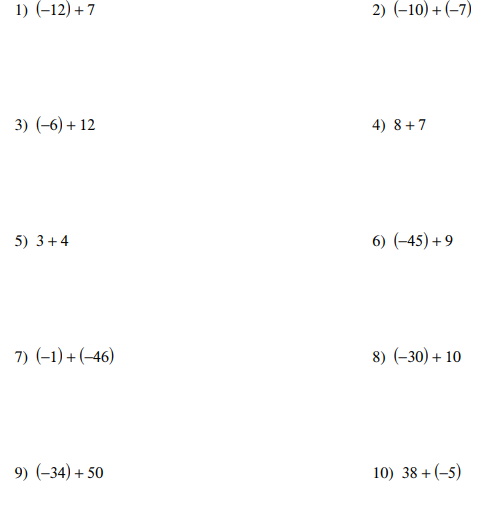 SECTION 2Adding/Subtracting Fractions Box your answer  (hint: must have same denominator)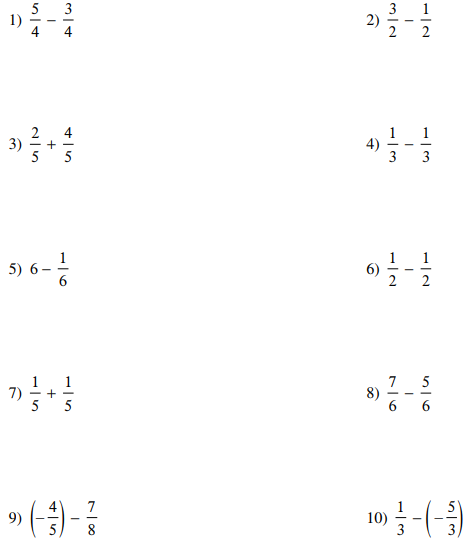 SECTION 3Multiplying/Dividing Fractions Box your answer. Find the product: Hint: multiply straight across. Division: keep change flip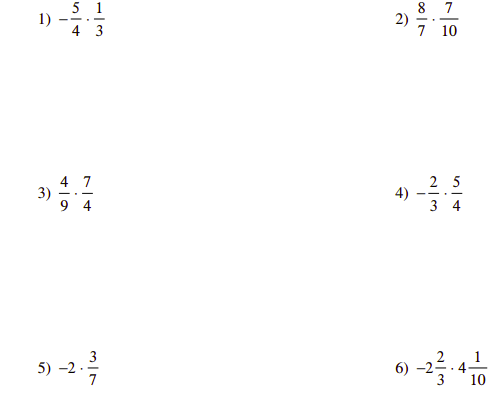 Find each quotient: 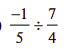 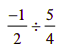 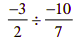 ‘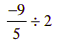 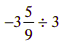 SECTION 4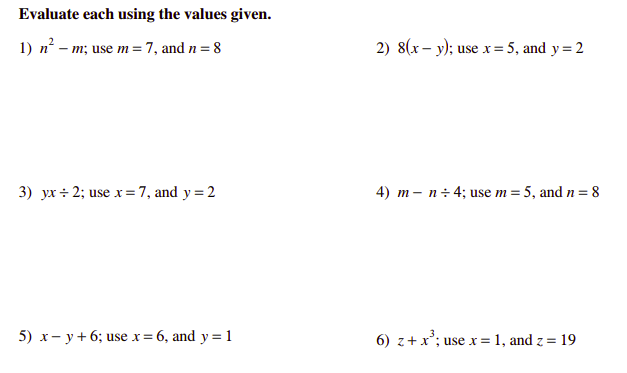 SECTION 5Order of Operations: PEMDAS. Please Excuse My Dear Aunt SallyP arenthesis simplify what is inside the parenthesesE xponentsM ultiply  and D ivide in order from left to rightA dd  andS ubtract in order from left to right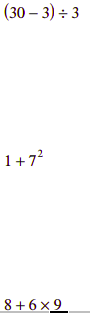 SECTION 6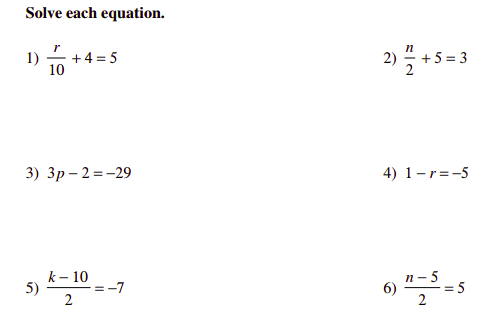 					SECTION 7No calculators may be used, show work. No work, No creditCongratulations!! You have completed the Summer Packet. Below is a list of items you will need for Algebra 1. Please bring these items and your completed packet on your first day of school as we will begin working. Pencils and erasers3-4 pkgs -  loose leaf paper1 pkg. graph paperHighlighter1 3” ring binder with pockets OR 1 3-pronged folder with pocketsHand sanitizerkleenex/tissueDry erase marker(s)1.Find the sum of -20 and 5.2. Find the difference of -20 and 5.3. Find the product of -20 and 5.4. Find the quotient of -20 and 5.5. Solve for x: 20 + x = 70.6. Solve for x: x - 30 = 64.7. Solve for x: = 2.8. Solve for x:  = 2.9. Solve for x: 25x = 75.10. Solve for d: C = d11. Combine like terms:2+ 7xy - 312. Evaluate: